*P/1864470*KLASA: 302-02/17-01/1URBROJ: 538-06-3-1/040-17-2Zagreb, 14. srpnja 2017. godinePROGRAM ULAGANJA U ZAJEDNICIZagreb, srpanj 2017.SADRŽAJ:1. CILJ PROGRAMAProgram ulaganja u zajednici (u nastavku teksta: Program) odražava potrebe šire lokalne zajednice za nastavkom ulaganja u obnovu, izgradnju i rekonstrukciju objekata javne namjene, u cilju zadovoljavanja kolektivnih prioriteta. Programom se doprinosi jačanju socijalne kohezije lokalne zajednice i daljnjoj fizičkoj obnovi pojedinih područja te očuvanju kulturne baštine. Program zagovara pristup promicanja ravnopravnosti spolova, nediskriminacije i održivog razvoja te participativnog pristupa dionika šire lokalne zajednice.2. KORISNICI PROGRAMAKorisnici ovog Programa, u širem smislu, su lokalne zajednice na čijem području se projekti provode te koje ostvaruju izravnu korist od provedbenih aktivnosti Programa.U užem smislu, Korisnici su javno-pravni subjekti, vlasnici objekata javne namjene u kojima pružaju usluge za zadovoljenje društvenih, kulturnih i vjerskih potreba u zajednici. 3. FINANCIRANJE Sredstva za provođenje Programa osigurana su se u „Državnom proračunu Republike Hrvatske za 2017. godinu i projekcijama za 2018. i 2019. godinu“ (NN broj 119/16), u razdjelu 061, glava 06105, Program 2901 - Regionalna konkurentnost i urbani razvoj, aktivnost K 570341 - Regionalni razvojni projekti.Financijska sredstva se raspoređuju  na projekte koji doprinose cilju Programa, od bitnog su interesa za širu lokalnu zajednicu, a ne mogu se financirati putem drugih postojećih financijskih instrumenata.4. METODOLOGIJA Provedba Programa odvija se kroz sustav odijeljenih uloga dionika u procesu. Priprema i provedba Programa u nadležnosti je Sektora za provedbu programa regionalnoga razvoja (u nastavku teksta: Sektor), a procjena projektnih prijedloga i donošenje prijedloga za odabir projekata u nadležnosti je Povjerenstva za odabir projekata ( u nastavku teksta: Povjerenstvo).Prema prijedlogu Povjerenstva Odluku o odabiru projekata donosi ministrica regionalnoga razvoja i fondova Europske unije (u nastavku teksta: Ministrica).5. PODNOŠENJE ZAHTJEVAPodnositelj zahtjeva podnosi zahtjev za dodjelu sredstava na temelju Poziva za iskaz interesa.Poziv se objavljuje na službenoj mrežnoj stranici Ministarstva: www.razvoj.gov.hr pod nazivom „Poziv za iskaz interesa za sufinanciranje projekata u 2017. godini prema Programu ulaganja u zajednici“.U Pozivu se određuju prihvatljivi podnositelji zahtjeva, prihvatljivi objekti, prihvatljive aktivnosti, prihvatljivi iznosi sufinanciranja i detaljni postupak podnošenja zahtjeva.6. POSTUPCI DO DODJELE SREDSTAVA 6.1 Zaprimanje, administrativna provjera i provjera prihvatljivostiPo zaprimanju zahtjeva obavlja se provjera administrativne usklađenosti i prihvatljivosti te procjena kvalitete projektnog prijedloga.Provjera administrativne usklađenosti obuhvaća utvrđivanje kompletnosti i prihvatljivosti zahtjeva s obzirom na propisane uvjete poziva.6.2 Ocjena kvalitete U ocjeni kvalitete, u nadležnosti Povjerenstva, procjenjuje se doprinos i važnost svakog pojedinog zahtjeva za održivost i daljnju socijalnu integraciju šire lokalne zajednice.Povjerenstvo procjenjuje zahtjeve prema redoslijedu pristizanja i u skladu s obrascem za procjenu kvalitete zahtjeva. Svi zahtjevi zaprimljeni do roka zatvaranja Poziva bit će pregledani i procijenjeni po redoslijedu pristizanja.6.3 Prijedlog za odabirZahtjeve koje Povjerenstvo ocjeni prihvatljivima predlaže za odabir, vodeći računa o raspoloživosti sredstava Programa, do iscrpljenja sredstava.Na prijedlog Povjerenstva za odabir, Ministrica donosi Odluku o odabiru projekata za sufinanciranje.6.4 Rezervna listaZahtjevi koji budu prihvatljivi za sufinanciranje, a zbog redoslijeda pristizanja im neće biti dodijeljeno sufinanciranje u okviru raspoloživih sredstava Programa, nalazit će se na Rezervnoj listi. Rezervna lista je polazna osnova za daljnje sukcesivno ugovaranje u slučaju da se neki od projekata neće moći provesti ili se na pojedinim projektima postignu uštede te ukoliko Ministarstvo osigura dodatna sredstava za Program.Nakon što je donesena Odluka o odabiru, projektni prijedlog dobiva naziv „Projekt“, a podnositelj zahtjeva „Korisnik“.7. UGOVARANJE, OBVEZE KORISNIKA I ZAŠTITNI MEHANIZMI7.1 UgovorNakon donošenja Odluke o odabiru projekata Ministarstvo s Korisnikom sklapa Ugovor o sufinanciranju (u nastavku teksta: Ugovor), u kojem će biti raspisane sve ključne obveze dionika. 7.2 Obveze KorisnikaKorisnik potpisom Ugovora prihvaća sve uvjete provedbe Programa.Korisnik je dužan o svim promjenama koje bi mogle utjecati na provedbu Projekta neizostavno i odmah izvijestiti Ministarstvo, a Ministarstvo će i posebnim uputama, kada isto utvrdi potrebnim, usmjeravati Korisnika u provedbi.8. PROVEDBA PROGRAMAProvedbeno razdobljeProgram je, s obzirom na mogućnost korištenja sredstava Ministarstva, godišnji. Tako se sufinanciranje iz sredstava Ministarstva može koristiti samo u 2017. godini.NabavaKorisnik provodi postupak nabave u skladu s važećim zakonskim propisima iz područja javne nabave važećeg u trenutku pokretanja postupka nabave. Nakon provedenog postupka nabave Korisnik dostavlja Ministarstvu potpisanu i pečatom ovjerenu Izjavu da su svi postupci nabave za Projekt provedeni sukladno važećim zakonskim propisima iz područja javne nabave.NadzorMinistarstvo vrši redovni nadzor nad provedbom Projekta, a ako tako procijeni, može provoditi i ad hoc provjere. Korisnik je obvezan provoditi detaljni nadzor te po potrebi osigurati stručni nadzor, u skladu s važećim zakonskim propisima iz područja graditeljstva.Korisnik je dužan omogućiti predstavnicima Ministarstva uvid u svu dokumentaciju vezanu uz provođenje Projekta kao i periodičnu kontrolu Projekta na terenu. 8.4 Završno izvješćePo završetku projekta Korisnik je obvezan dostaviti Završno izvješće o provedenom projektu i pravdati prihvatljive troškove, u skladu sa smjernicama Ministarstva.9. PROMIDŽBA, EDUKACIJA, KOMUNIKACIJA I VIDLJIVOSTSektor ima obvezu kontinuiranog educiranja podnositelja zahtjeva i Korisnika te izvještavanja svih dionika i javnosti o procesu provedbe Programa. Sektor također predlaže aktivnosti uz praćenje Programa i zastupljenost vidljivosti Programa u medijima. Komunikacija s Korisnicima i podnositeljima zahtjeva odvija se redovnom i elektroničkom poštom te putem službene mrežne stranice Ministarstva. Korisnici su se dužni pravovremeno informirati o svim fazama provedbe Projekta te Ministarstvo ne snosi odgovornost za propuštene informacije.Za dodijeljeno sufinanciranje potrebno je osigurati javno objavljivanje davatelja sredstava, kao i rezultata provedenog projekta na području Republike Hrvatske (primjerenom oznakom na sufinanciranom objektu, u izviješćima, objavama koje proizlaze iz Projekta ili tijekom javnih događanja vezanih uz Projekt i sl.).10. DONOŠENJE PROGRAMAMinistrica donosi Odluku o prihvaćanju Programa.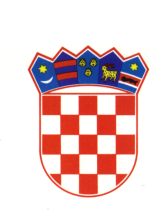 REPUBLIKA HRVATSKAMINISTARSTVO REGIONALNOGA RAZVOJAI FONDOVA EUROPSKE UNIJE